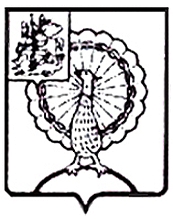 Совет депутатов городского округа СерпуховМосковской областиРЕШЕНИЕ№ _161/18_ от _15.02.2017_   О внесении изменения в Порядок предоставления жилых помещений муниципального специализированного жилищного фонда муниципального образования «Город Серпухов Московской области», утвержденный решением Совета депутатов города Серпухова Московской области             № 490/60 от 09.07.2015.  В соответствии со статьей 10 Жилищного кодекса Российской Федерации, статьей 15 Федерального закона от № 76 от 27.05.1998 года         «О статусе военнослужащих», на основании Устава муниципального образования «Городской округ Серпухов Московской области», Совет депутатов городского округа Серпухов Московской областирешил:        1. Внести в Порядок предоставления жилых помещений муниципального специализированного жилищного фонда муниципального образования «Город Серпухов Московской области», утвержденный решением Совета депутатов города Серпухова Московской области № 490/60 от 09.07.2015 следующие изменения:        1.1. В названии и по тексту слова «город Серпухов» заменить словами «городской округ Серпухов»;1.2. Пункт 3.2 дополнить абзацем следующего содержания:«- военнослужащим и членам их семей в порядке, предусмотренном законодательством.».2. Направить настоящее решение Главе городского округа Серпухов      Д.В. Жарикову для подписания и официального опубликования (обнародования).3. Контроль за выполнением настоящего решения возложить на постоянную депутатскую комиссию по социальным вопросам (Жарова И.Э.).Председатель Совета депутатов                                                         И.Н. ЕрмаковГлава городского округа Серпухов                                                    Д.В. ЖариковПодписано Главой городского округа Серпухов20.02.2017